November 2018Dates for your Diary    Oct 16th – November 27th : Swimming for Mr Kelly (5th) & Miss Walsh (3rd ) – 6 weeks. Cost €4 per pupil. (Total €24)Oct 25th: Fundraiser: Pupils may wear Halloween costumes to school. A contribution of €2 is requested to go towards school funds. (Please avoid Clown costumes). There is also a “Global Warming” themed fancy dress with spot prizes as part of our Green Schools programme.Oct 29th  – November 2nd: Mid-Term BreakE-PaymentsOur school continues to roll out an ePayment option to parents/guardians of children in our school.  The ePayment system will give you access from an internet browser on your computer, phone or tablet to make secure payments to the school using your credit or debit card.  The purpose of the ePayment system is to facilitate the easier payment of school money collections for parent/guardians and to reduce the amount of cash and cheques being sent into our school in line with recent central bank directives.Aladdin ConnectOur school is delighted to announce that we will shortly roll out the Aladdin Schools Connect to parents/guardians of children in our classes.  The school uses the Aladdin Schools software service www.aladdin.ie for administrative purposes and Connect will give you secure access to messages from the school and to details of your child’s attendance, test results, reports cards etc  via secure login from your internet browser or Aladdin Connect App. A detailed letter was sent out outlining the benefits in greater detail.AttendanceLast September’s attendance rate was 94%. Please ensure that if your child is absent to ring the school that morning and explain why your child is out. This should be followed up with a note of explanation on return to school. Also be sure to get your child to school on time. Thank you for your cooperation.Family Contribution EnvelopesThank you to all parents who have contributed to our envelope collection thus far. For those who are contributing €5 per month, the next collection date is Wed Nov 7th . Glor Ceatharlach Art WinnerWell done to Mikey Murnane (2nd class) who was a prize winner in the Glor Ceatharlach Art Competition.Shoebox AppealOnce again, St. Fiaccs NS will take part in the Team Hope Christmas Shoe Box Appeal. Each child has received a leaflet which includes a list of the acceptable items. Shoe boxes plus €4 must be returned to the school before mid term break if possible.  This has been a very successful project in our school over the last number of years. We thank you for taking part.Folens Christmas AnnualPlease find attached order form for Folens Christmas annuals.ENROLMENTS 2019-2020St. Fiacc’s is accepting enrolments for Junior Infants (2019). Closing date for receipt of applications is November 9th.Child Safeguarding StatementPlease find attached to this newsletter a copy of our Child Safeguarding Statement and Risk AssessmentOur new Student Council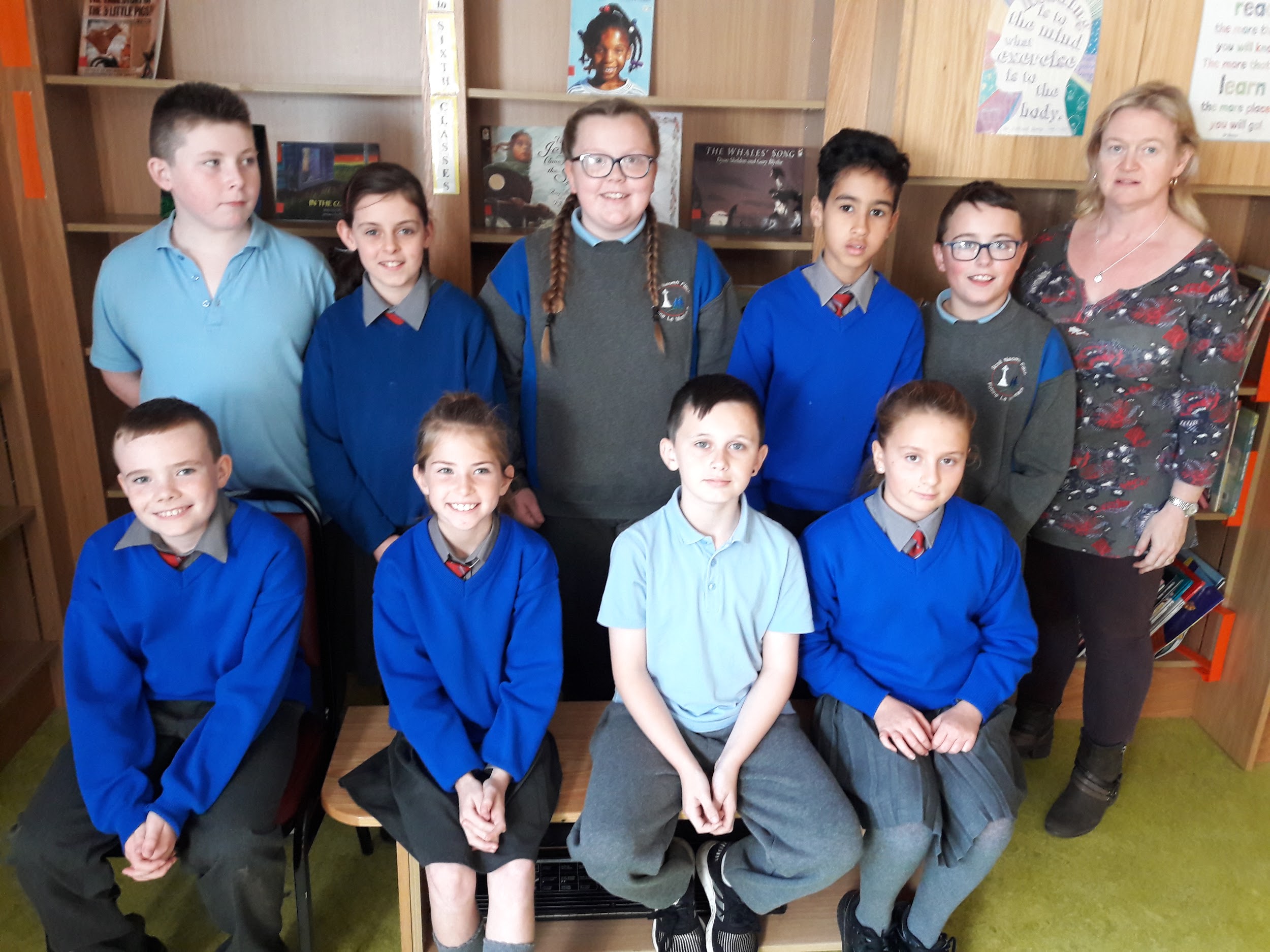 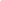 Well done to the the pupils and Green Schools Committee of St. Fiacc’s for their Commendation at last month’s Tidy Towns Awards Ceremony.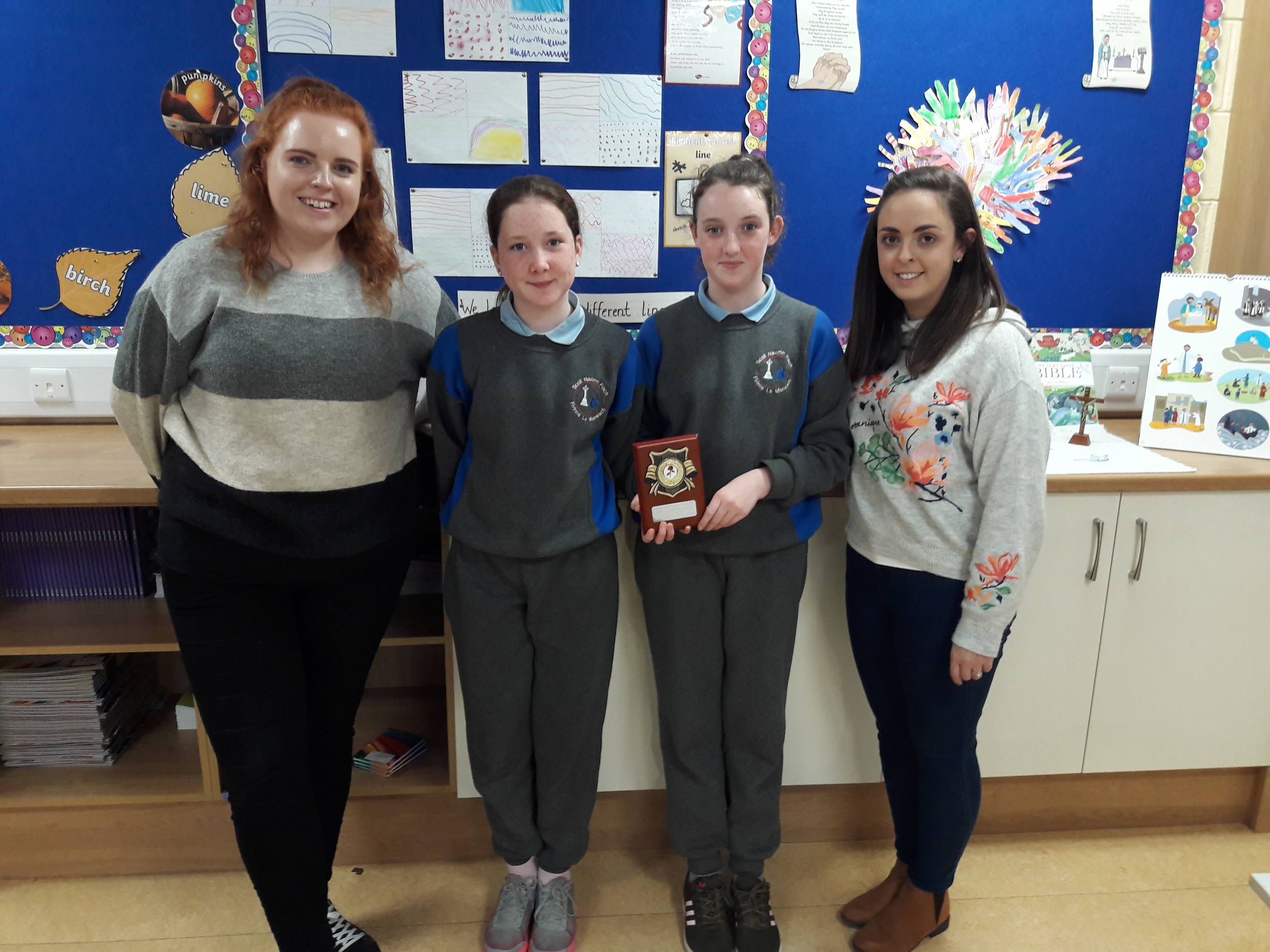 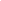 Religious EducationAt assembly we have been celebrating October, the month of the Rosary. November is a time when we remember our deceased relatives and friends.